Технологическая карта урокаМКОУ «Вихоревская СОШ№2»Предмет: ИнформатикаКласс: 8Учитель: Бурякова Наталия ИгоревнаТема урока: Правило перевода целых десятичных чисел в систему счисления с основанием q.Цель: Сформировать у учащихся навыки и умения перевода чисел из десятичной системы счисления в систему счисления с основанием q.Задачи:Образовательная: расширить и углубить знания о системах счисления, познакомиться с правилом перевода целых чисел из десятичной системы счисления в систему счисления с основанием q;Развивающая: развивать логическое мышление, воображение, внимание, память.Воспитательная: воспитывать интерес учащихся к учебному предмету.Планируемые результаты:Предметные УУД: сформированность познавательных интересов, направленных на развитие представлений о системах счисления и алгоритме перевода целых чисел из десятичной системы счисления в систему счисления с основанием q;Личностные УУД: формирование ответственного отношения к учению, саморазвитию и самообразованию на основе мотивации к обучению и познанию;Метапредметные УУД: Коммуникативные УУД:Развивать умения организации и планирования учебного сотрудничества с учителем и сверстниками. Сохранять и развивать умение сотрудничать в паре и группе. Отвечать на вопросы, слушать и слышать;Познавательные УУД:	Обобщение представлений учащихся о позиционных системах счисления, закрепление навыков перевода десятичных чисел в другие системы счисления; Понимать и интегрировать информацию в имеющийся запас знаний.Регулятивные УУД:Понимать и строить планируемые действия; проговаривать вслух последовательность производимых действий; принимать решение в проблемной ситуации на основе переговоров в паре, оценивать достигнутые результаты.Тип урока: урок «открытия» новых знанийТехнологии: учебно-исследовательскаяФормы работы: индивидуальная, парная, фронтальная.Дидактические средства: учебник, дополнительные материалы к уроку, карточки с заданиями для индивидуальной и парной работы.Оборудование: презентация, раздаточный материал.Приложение 11. Среди приведенных ниже трех чисел, записанных в различных системах счисления, найдите максимальное и запишите его в ответе в десятичной системе счисления. В ответе запишите только число, основание системы счисления указывать не нужно.3816, 758, 1101002.2.Среди приведенных ниже трех чисел, записанных в различных системах счисления, найдите максимальное и запишите его в ответе в десятичной системе счисления. В ответе запишите только число, основание системы счисления указывать не нужно.4916, 1028, 10001112.3. Переведите двоичное число 1110110 в десятичную систему счисления.4. Среди приведенных ниже трех чисел, записанных в десятичной системе счисления, найдите число, в двоичной записи которого наименьшее количество единиц. В ответе запишите количество единиц в двоичной записи этого числа.10010, 9010, 8010.ЭтапыВиды работы, формы, методы, приемыДеятельность учителяДеятельность учащихсяУУД1.ОрганизационныйПриветствует класс. Проверяет готовность учащихся к уроку. Создает в классе атмосферу психологического комфорта.-Здравствуйте, ребята!-Очень рада вас видеть сегодня на уроке!-Все ли вы готовы к уроку? А получать новые знания? - Урок я хотела начать со слов Константина Станиславского «День, в который вы не узнали для себя ничего нового, прошел в пустую.»-И так начнем урок…Приветствуют учителя. Настраиваются на учебную деятельность. Концентрируют внимание на урокеЛичностные УУД: формирование положительное отношение к учению, к познавательной деятельности;2.Мотивация учебной деятельностиРабота в парахУчитель объясняет задание ученикам:-На экране проектора представлены числа, записанные в различных системах счисления, вам необходимо записать десятичный эквивалент числа, работать вы будете в парах. Необходимо не только перевести числа, а также попробовать сформулировать правило перевода, которым вы пользовались в процессе работы над заданием. 01102=?10618=?10АВ16=?1025610=?2А теперь я хотела бы послушать правило (алгоритм), которые вы сформулировали.Слушают объяснение учителя.Обсуждают задание в парах.Записывают число и выполняют задание в рабочей тетради. Формулируют правило перевода целого числа из десятичной системы счисления в системы счисления с основанием q.Отвечают на вопросы:1. 6102. 49103. 171104. Это правило нам еще не знакомоОзвучивают правило (алгоритм) перевода целого числа из десятичной системы счисления в системы счисления с основанием q. Но замечают, что это правило не применимо к последнему выражению.Личностные:
- сформированность потребности в самовыражении и самореализации.Коммуникативные:- умение выражать свои мысли в соответствии с условиями коммуникации.Познавательные: 
- умение  строить речевое высказывание,Регулятивные:
- предвосхищение результата и уровня усвоения знаний.3. ЦелеполаганиеФронтальная беседаНазовите тему нашего урока?Продолжите предложения:1.Сегодня на уроке мы узнаем…2.Сегодня на уроке мы научимся…Определяют тему урока и ставят цель:«Правило перевода целых десятичных чисел в систему счисления с основанием q.»1.Правило перевода целых десятичных чисел в систему счисления с основанием q.?2.Переводить числа из десятичной системы счисления в любую другую.Личностные УУД:- формирование мотива, реализующего потребность в социально значимой деятельности;Коммуникативные УУД:-умение с достаточной полнотой и точностью выражать свои мысли в соответствии с задачами и условиями коммуникации;Регулятивные УУД:-определять и формулировать цель деятельности на уроке с помощью учителя;Познавательные УУД:- установление причинно-следственных связей.4.Актуализация знанийПервичное усвоение знанийФронтальная работаГрупповая работаА теперь вашему вниманию представлен видео фрагмент, ознакомьтесь с его содержанием.https://yandex.ru/video/preview/18344741019270259414 Устно сформулируйте правило (алгоритм).Задание 1. Откройте учебник на стр. 10 и запишите алгоритм перевода целых десятичных чисел в систему счисления с основанием q.Давайте попробуем применить это правило.Задание 2. На слайде презентации (дополнительный материал) представлено число 190 в системе счисления с основанием 10, которое необходимо перевести в 2-ю (1 ряд), 8-ю (2 ряд) и 16 (3 ряд) системы счисления.Давайте посмотрим, что у вас получилось.Задание 3. Следующее задание вы выполняете в группах. Дешифруйте графическое изображение, представив следующие десятичные числа в двоичном коде (каждую двоичную цифру вписывайте в отдельную клетку; клетки с нулями зашифруйте).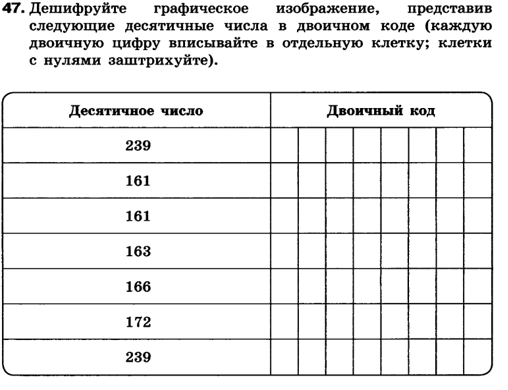 Слушают учителя.Просматривают видео фрагмент и устно формулируют правило.Находят в учебнике алгоритм и записывают его в тетради.Для перевода целого десятичного числа в систему счисления с основанием q следует:Последовательно выполнять деление данного числа и получаемых целых частных на основание новой системы счисления до тех пор, пока не получим частное, равное нулю;Полученные остатки, являющиеся цифрами числа в новой системе счисления, привести в соответствие с алфавитом новой системы счисления; Переводят число в 2-ю, 8-ю и 16-ю системы счисления1 ряд 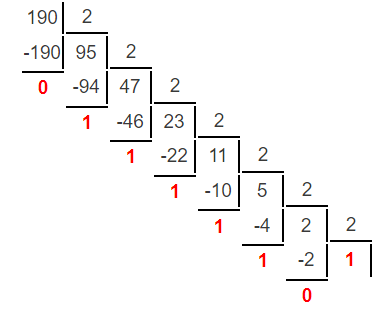 2 ряд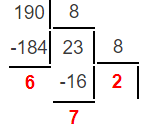 3 ряд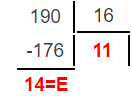 Работают в группах. Заполняют таблицу. Предметные УУД: -Извлекать необходимую информацию из фрагмента видео, текста учебника;-анализировать, сравнивать;- использовать новую информацию для решения учебных задач;- анализировать, сравнивать, группировать;  - находить в тексте ответы на вопросы.заданий; Коммуникативные УУД:Коммуникативные УУД: Коммуникативные УУД:  - строить устное высказывание в соответствие с коммуникативной задачей;коммуникативной задачей;  - слушать и понимать речь других; Регулятивные УУД:-оценивать свои учебные достижения, поведение;  - работать по плану;Метапредметные УУД: способность к самостоятельному приобретению новых знаний.5. Физ. минуткаФиз. минутка поможет вам не только отдохнуть от сидячей работы, но и заодно повторить, признаки делимости, нужные при работе на сегодняшнем уроке. Если число делится на 3, то учащиеся поднимают руки вверх,если на 2 – руки разводят в стороны, если на 5 – руки на пояс,на 9 – приседают.Числа: 123, 342, 15, 133, 279, 927, 301, 146…Ребята встают и выполняют упражнения.Регулятивные УУД:- проводить физическую разгрузку в ходе работы.Первичная проверка информацииОтчет работы группПервичное закрепление (работа в парах)Учитель выводит на экран монитора правильный ответ.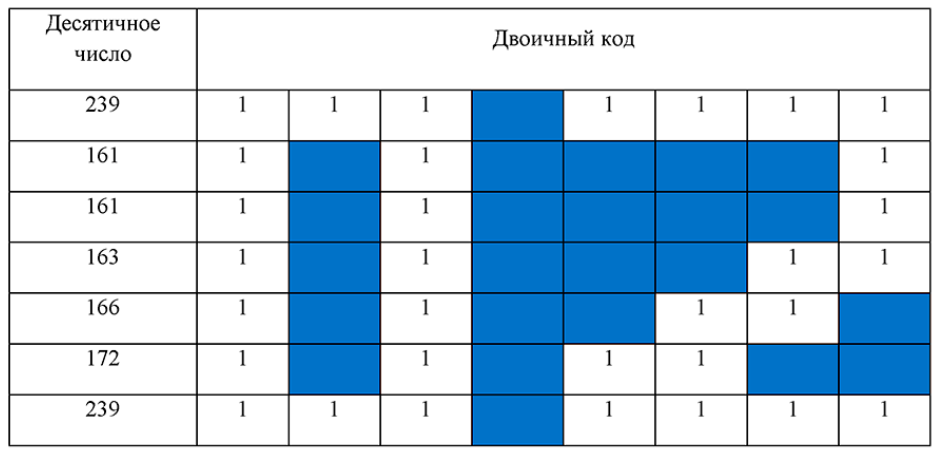 Работа с рабочей тетрадью:Задание 48 (стр. 34)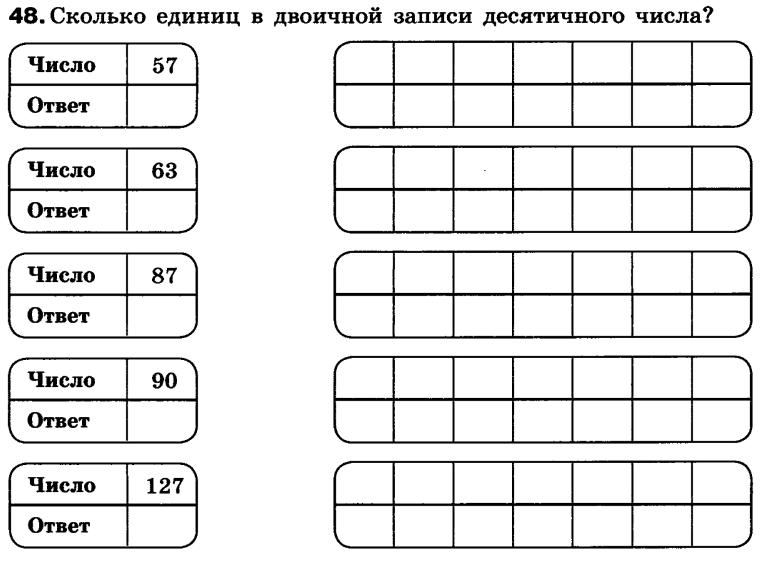 Задание 50 (стр.35) Переведите целые десятичные числа из десятичной системы счисления в восьмеричную.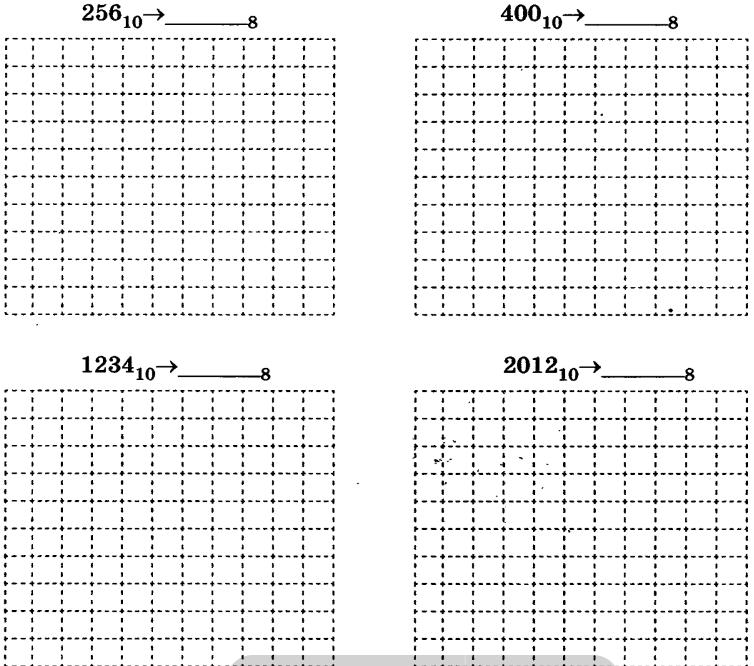 Группы сверяют результат с тем, что представлен на интерактивной доске.Работают с рабочей тетрадью, выполняют задания.Задание 48 (стр34)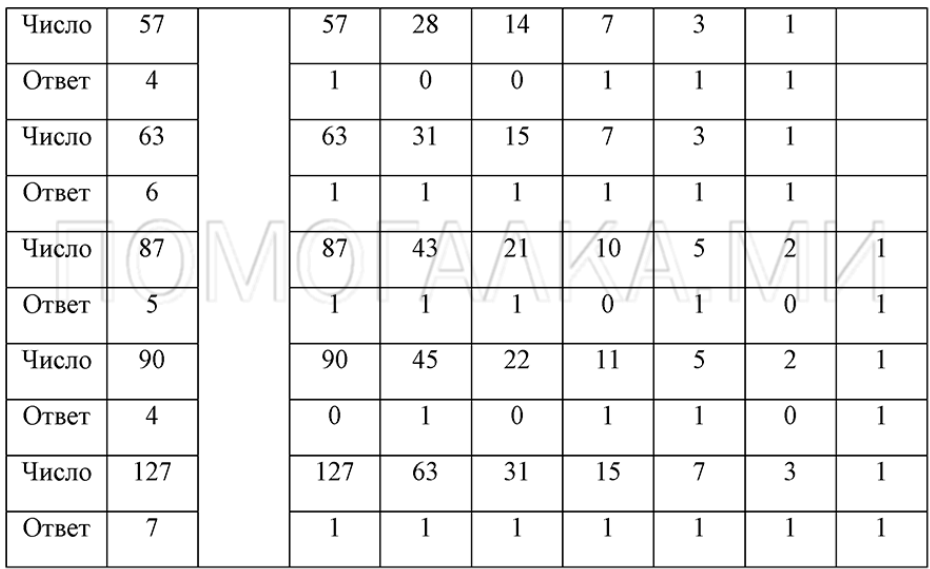 Задание 50 (стр.35) 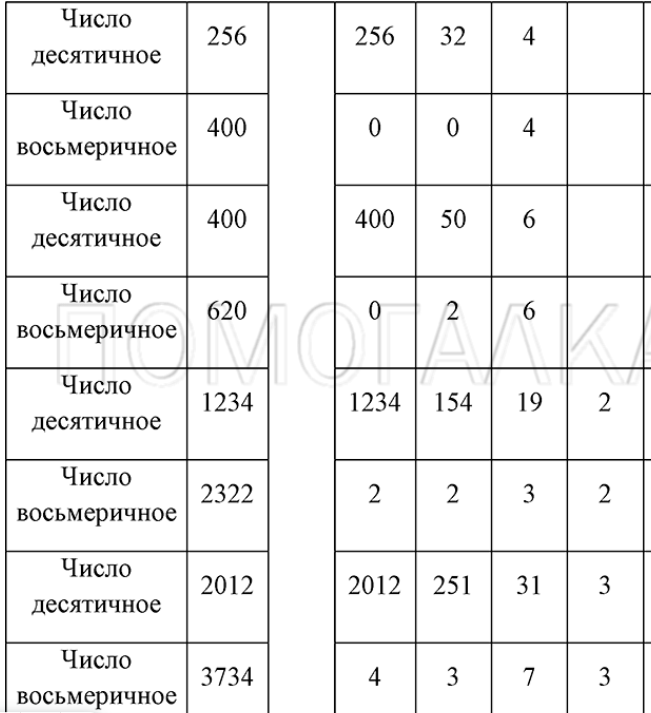 Предметные УУД:-ориентироваться в своей системе знаний; отличать новое от уже изученного;Коммуникативные УУД: с достаточной полнотой и точностью выражать свои мысли;Личностное УУД:-договариваться и приходить к общему решению в совместной деятельности, в том числе в ситуации столкновения интересов;Регулятивные УУД:-работать по плану;-сознательно организовывать свою познавательную деятельность;ЗакреплениеИндивидуальная работаПродолжает знакомить с правилом перевода из десятичной системы счисления в систему счисления с основанием q, а также с повторяют алгоритм перевода чисел в десятичную систему счисления, через выполнение самостоятельной работы. Инструктирует обучающихся. Заполните таблицу, в каждой строке которой одно и тоже число должно быть записано в системах счисления с основанием 2, 8, 10 и 16.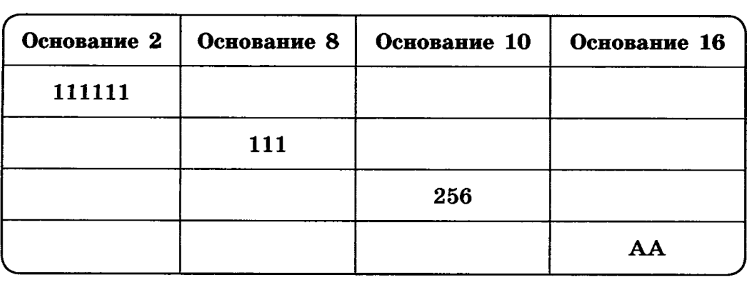 Оказывает помощь.С помощью презентации организует правильность выполнения задания. Знакомятся с правилом перевода из десятичной системы счисления в систему счисления с основанием q, а также повторяют алгоритм перевода чисел в десятичную систему счисления.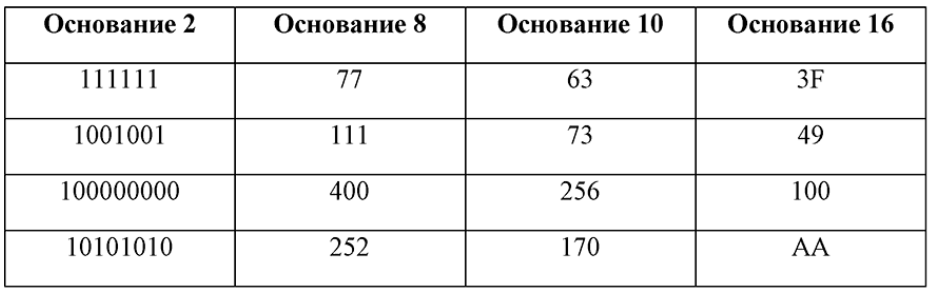 Регулятивные УУД: формирование умения оценивать учебные действия в соответствии с поставленной задачей, самостоятельная оценка правильности выполнения действия, внесение необходимых коррективов после завершения, анализ сделанных ошибок. Личностные УУД: формирование навыков практической деятельностиОбобщениеФронтальная беседаУчитель напоминает учащимся о задании, которое было дано в начале урока и вызвало у них затруднение:25610=?2Ребята, а теперь вы можете решить это задание?Что для этого необходимо сделать?Каким алгоритмом необходимо воспользоваться?Ученики отвечают на вопросы.Обобщают полученные знания.Один учащийся решает неравенство у доски, остальные в тетради.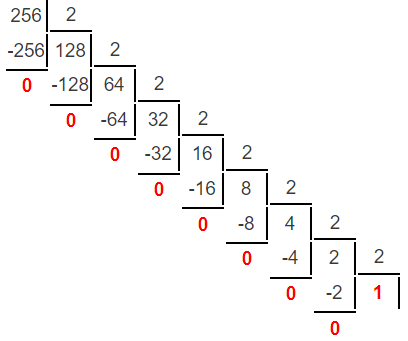 Познавательные УУД:  Познавательные УУД:- систематизировать, обобщить изученное;  Регулятивные УУД:  закрепление ранее изученных способов действий;  - выделять в системе знаний изученную единицу;  результатовДомашнее заданиеПрочитать параграф № 1.1 (п.1.1.5) (стр. 10-11), карточка «Решаем ОГЭ по информатике» (Приложение 1)Записывают задание в дневникиЛичностные УУД:-  формирование навыков самоорганизации- формирование навыков письмаИтог урока(рефлексия)Прием рефлексии «Выбор»1.На уроке я работал… (активно, пассивно)2.Своей работой на уроке я … (доволен, недоволен)3.Урок показался мне… (коротким, длинным)4.За урок я … (не устал, устал)5.Мое настроение … (стало лучше, стало хуже)6.Материал урока для меня был … (понятен, интересен, полезен, непонятен, скучен, бесполезен)7. Я бы оценил(а) свою работу … (2,3,4,5)Оценивает работу учащихся на уроке.Заполняют карточки с рефлексией. Сдают учителю.Познавательные УУД: Рефлексияспособов и условий действия; контрольи оценка процесса и результатовдеятельностиЛичностные УУД: Самооценка;адекватное понимания причин успехаили неуспеха в УД; Коммуникативные УУД: Выражениесвоих мыслей полно и точно;